C IÊNC IASPB DE CIÊNCIAS(manhã)1/5NotaUNIDADE:_ 	PROFESSOR:  	2º BIMESTRE/2010ALUNO(A):  	Nº  	TURMA:	2° ano	Ensino Fundamental	DATA: _	/_	/_ 	Total: 100 pontosA T E NÇÃOPreencha o cabeçalho de todas as páginas de sua prova.Não utilize corretor líquido e máquina de calcular.Evite pedir material emprestado durante a prova.Evite falar ou fazer barulho durante a prova, pois poderáatrapalhar seus amigos.Tenha capricho com sua letra.Faça a prova com calma, pensando bem antes de responder as questões. Não se esqueça de revê-las, antes de entregá-la.Questão 01:	(10 pontos)Os vegetais, assim como os animais, também são seres vivos.Organize o ciclo da vida da planta, numerando corretamente:CRESCEM(	)NASCEM(	)MORREM(	)PODEM SE REPRODUZIR (	)Questão 02:	(20 pontos / 4 cada)Observe a figura, leia o texto com atenção e faça o que se pede.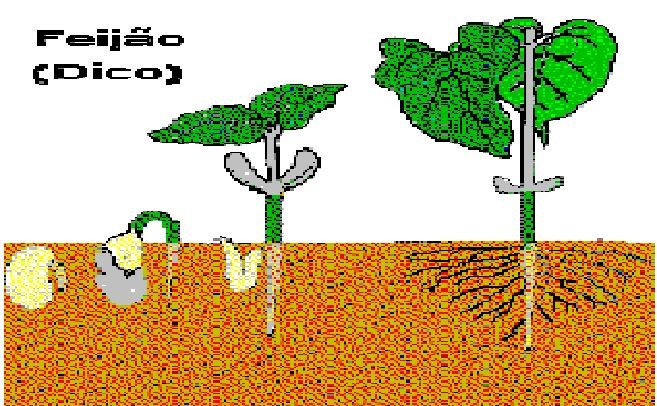 Na figura ao lado podemos ver uma semente de feijão germinando. Para uma semente germinar é necessário que haja condições para a nova planta nascer.Marque (X) no que é necessário para a semente acima germinar.(	) solo	(	) água	(	) vaso	(	) luz	(	) local escuroPB DE CIÊNCIAS	-   2º Ano  –  Manhã  -  Ensino Fundamental   -	2º Bimestre / 2010ALUNO(A):_ 	TURMA:_2/5Questão 03:	(10 pontos / 5 cada)Leia a frase e faça o que se pede:Os vegetais vivem em diferentes ambientes.Circule a planta aquática: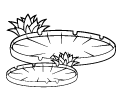 Responda:margarida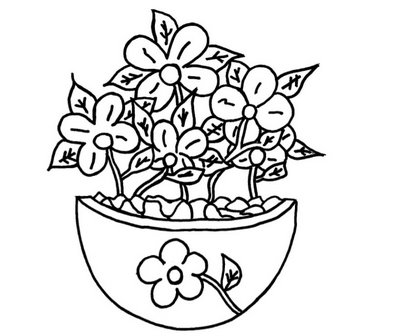 vitória-régiaQual a diferença entre uma planta terrestre e uma planta aquática?_	__	_Questão 04:	(20 pontos / 4 cada)Observe a imagem e faça o que se pede.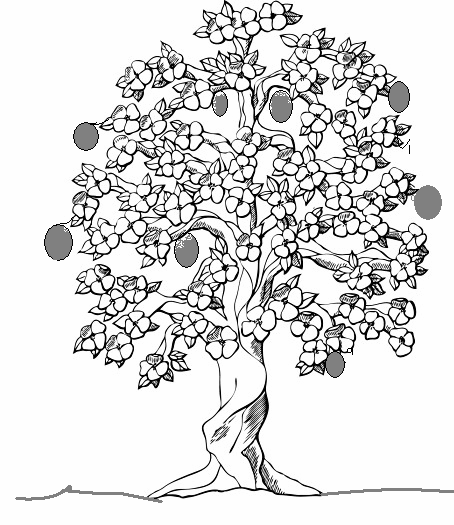 Dê o nome das quatro partes da planta que a figura ilustra.Qual parte da planta faltou na figura acima?_	_PB DE CIÊNCIAS	-   2º Ano  –  Manhã  -  Ensino Fundamental   -	2º Bimestre / 2010ALUNO(A):_ 	TURMA:_3/5Questão 05:	(10 pontos / 5 cada)Leia com atenção e responda.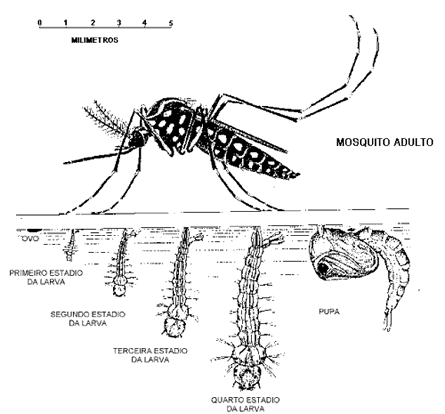 ovoPrimeiro estágio da larvaSegundo estágio da larvaTerceiro estágio da larvaPupaQuarto estágio da larvaO mosquito em sua primeira fase é formado dentro de um ovo. Quando o ovo eclode, nasce a larva. Depois a larva se transforma em pupa (fase que o animal passa para se transformar). Ao final do estado de pupa surge o mosquito adulto, em sua fase final.Que nome recebe o processo de transformação que o mosquito sofre?_ 	Que outro animal sofre essa mesma transformação?_ 	PB DE CIÊNCIAS	-   2º Ano  –  Manhã  -  Ensino Fundamental   -	2º Bimestre / 2010ALUNO(A):_ 	TURMA:_4/5Questão 06:	(10 pontos / 2 cada)Leia o texto abaixo e faça o que se pede:PASSEIO NOTURNOQuem já foi ao zoológico? Acredito que muitos diriam eu! Mas e se eu perguntar quem já foi ao zoológico durante a noite? Então, o zoológico de São Paulo oferece um passeio noturno.O mais interessante nesse passeio é que os visitantes poderão ver, ouvir esentir os mistérios da vida noturna do zoológico. Observando diversas espécies de animais e seus hábitos noturnos, principalmente aqueles que realizam suas atividades principalmente durante a noite. Além disso, alguns animais da fauna nativa como as corujas e outros pássaros também podem ser avistados passeando livremente pelo zoológico. Outro aspecto curioso do passeio é observar animais que têm hábitos diurnos dormindo ou curiosos com tudo que está acontecendo como as  girafas, as onças e os tamanduás.Vale a pena conferir.( Fonte: www.zoologico.sp.gov.br)Agora, organize na tabela, os animais grifados no texto acima de acordo com sua alimentação:PB DE CIÊNCIAS	-   2º Ano  –  Manhã  -  Ensino Fundamental   -	2º Bimestre / 2010ALUNO(A):_ 	TURMA:_5/5Questão 07:	(12 pontos / 6 cada)O corpo dos animais é coberto de diferentes maneiras.Observe os animais abaixo e ligue-os a sua cobertura do corpo: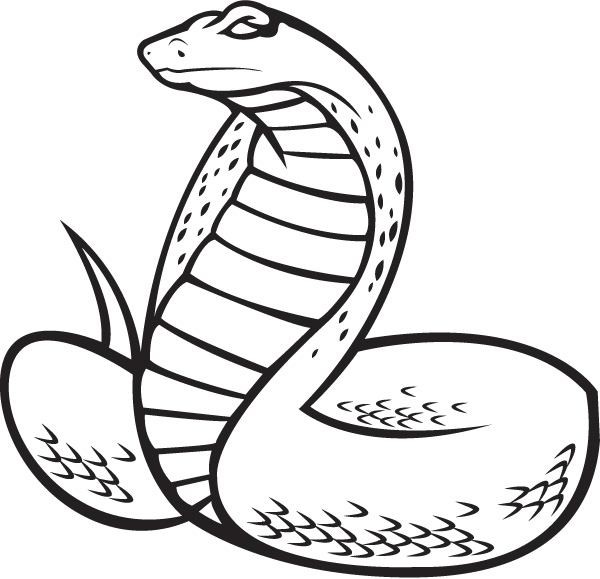 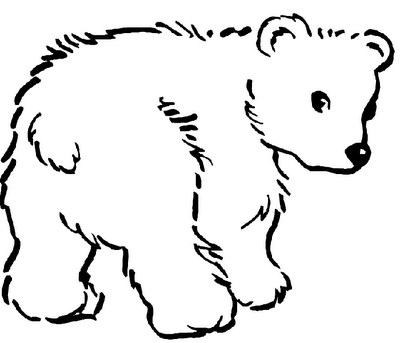 UrsoCobracarapaça	escamas	pelos	penasQuestão 08:	(8 pontos / 2 cada)Os animais podem nascer de diferentes formas: de ovos ou da barriga das mães.Identifique a forma que cada animal abaixo nasce:cavalo	sapo	coelho	jacaré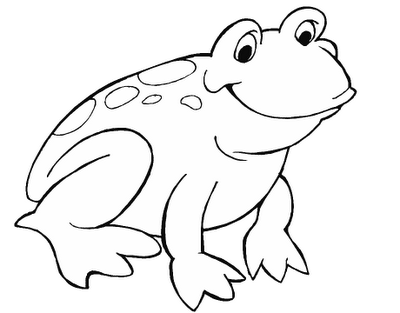 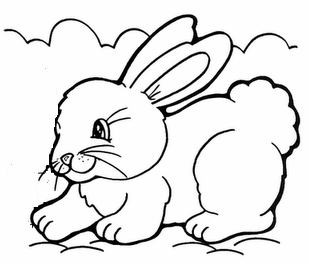 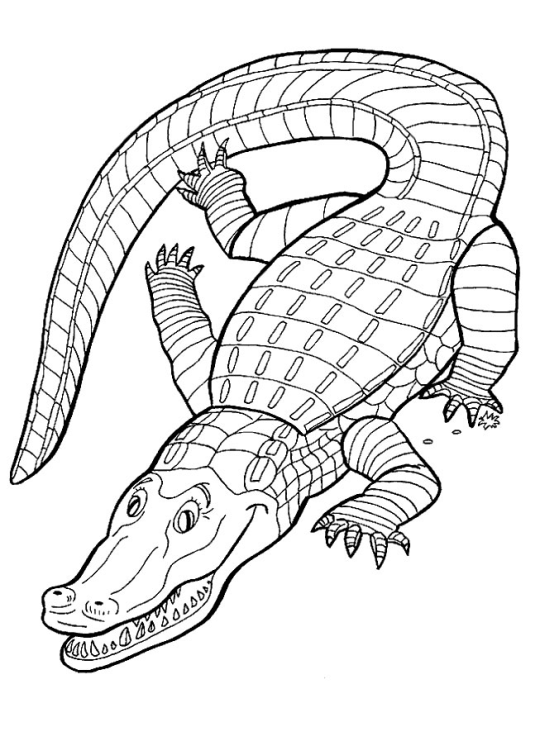 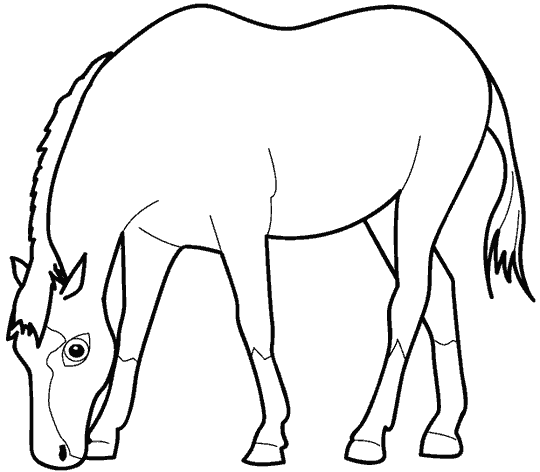  		_	_		_	 	HERBÍVOROCARNÍVOROONÍVORO